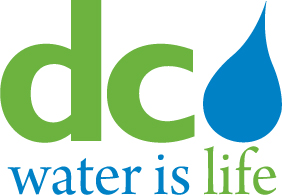  Board of DirectorsGM’s Performance Review CommitteeMonday, June 17, 2019					  	9:00 a.m.Call to Order	Tommy Wells, ChairpersonExecutive SessionAdjournment 	Tommy Wells, Chairperson